PROGRAM ERASMUS+          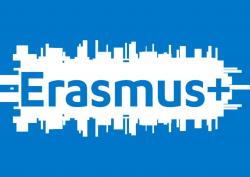 REKRUTACJA UZUPEŁNIAJĄCA NA STUDIA ZAGRANICZNE W SEMESTRZE LETNIM ROKU AKADEMICKIM 2022/23Informujemy, że w związku z uczestnictwem Uniwersytetu Marii-Curie Skłodowskiej w Programie Erasmus+ KA131-HED-2022 studenci Wydziału Ekonomicznego, mają możliwość odbycia części swoich studiów w semestrze letnim roku akademickiego 2022/23 w niżej wymienionych uczelniach zagranicznych:Każdy student ubiegający się o wyjazd na częściowe studia zagraniczne w ramach Programu Erasmus+ KA131-HED-2022 ma obowiązek zapoznania się z Zasadami realizacji i finansowania wyjazdów studentów na studia (SMS) w ramach programu ERASMUS+ 2021-2027 KA1 Mobilność Edukacyjna na Uniwersytecie Marii Curie-Skłodowskiej (www.umcs.pl    zakładka: Student  Wymiana międzynarodowa i krajowa   ERASMUS   Wyjazdy na studia częściowe).Uczestnicy Programu nie opłacają kosztów czesnego w uczelni przyjmującej, ale pokrywają koszty dojazdu, przejazdów lokalnych, wyżywienia, zakwaterowania, ubezpieczenia, podręczników i inne koszty podczas studiów za granicą (informacja o programie: http://erasmusplus.org.pl/szkolnictwo-wyzsze/ )Zakwalifikowani studenci otrzymają wsparcie indywidualne Komisji Europejskiej, które ma na celu pomoc w sfinansowaniu przez studenta kosztów życia za granicą i jest tylko dofinansowaniem w wysokości 450, 500 lub 520 euro na miesiąc studiów za granicą, w zależności od kraju docelowego. Studenci o mniejszych szansach (otrzymujący stypendium socjalne w semestrze poprzedzającym wyjazd) mogą otrzymać dodatek do indywidualnego wsparcia w wysokości 250 EUR na miesiąc.Studenci z niepełnosprawnościami mogą ubiegać się o dodatkowe dofinansowanie na zasadach obowiązujących w programie Erasmus+ KA131-HED-2022. Warunki dla kandydatów:Kandydaci muszą być oficjalnie zarejestrowanymi studentami UMCS bez względu na obywatelstwo,W okresie studiów za granicą, studenci nie mogą być na urlopie dziekańskim lub być inaczej urlopowani,Kandydaci muszą znać na poziomie zaawansowanym język, w którym będą odbywali studia na uczelni przyjmującej,Kandydaci muszą spełniać pozostałe kryteria formalne opisane w ww. Zasadach realizacji i finansowania wyjazdów studentów na studia  i na stronach: http://erasmusplus.org.pl/szkolnictwo-wyzsze/. Zgodnie z zasadami Programu Erasmus uprawnione są wyjazdy od II roku studiów I stopnia. Możliwy jest udział w programie studentów, którzy wcześniej korzystali z wyjazdów w ramach Programu Erasmus (patrz punkty 5 i 6 ww. Zasad realizacji i finansowania wyjazdów studentów na studia).Zasady rekrutacji:Rekrutacja odbędzie się na podstawie oceny kompletu dokumentów złożonych przez kandydatów do Wydziałowej lub „kierunkowej”  Komisji Kwalifikacyjnej oraz rozmowy kwalifikacyjnej.Komplet dokumentów powinien zawierać:list motywacyjny (skierowany do Wydziałowej Komisji Kwalifikacyjnej, uwzględniający nazwę uczelni, w której kandydat chciałby odbywać studia (I wybór, ewentualnie II wybór), planowany termin odbycia studiów, wykaz przedmiotów, jakie chciałby zrealizować na uczelni przyjmującej (oraz jeśli dotyczy informacje o posiadaniu prawa do stypendium socjalnego na UMCS w semestrze bieżącym),zaświadczenie ze średnią ocen za cały okres studiów na aktualnym poziomie studiów wydane przez dziekanat. Aby usprawnić proces rekrutacji nie muszą Państwo załączać takiego zaświadczenia – Wydziałowa Komisja Rekrutacyjna uzyska je sama, bezpośrednio z dziekanatu WE UMCS. Natomiast studenci – kandydaci z I roku II i III stopnia studiów sami przedkładają informację o średniej z ocen z poprzedniego poziomu studiów (chyba, że poprzedni poziom studiów realizowali także na WE UMCS, wówczas dane Komisja pozyska samodzielnie). zaświadczenie o znajomości języka obcego z uznanego centrum certyfikującego (np. Cambridge, Goethe Inst., Centrum Nauczania i Certyfikacji Języków Obcych UMCS), niewymagane dla studentów filologii obcych. Zaświadczenie takie nie jest warunkiem koniecznym - znajomość właściwego języka obcego studentów, którzy nie przedstawią takiego zaświadczenia, będzie oceniana na podstawie rozmowy kwalifikacyjnej w języku obcym.Oświadczenie RODO (plik w załączeniu).Ostateczną decyzję o przyjęciu kandydata na studia podejmie przyjmująca uczelnia zagraniczna, do której student zostanie zakwalifikowany przez UMCS. Studenci mają obowiązek sprawdzenia terminów przyjmowania nominacji i dokumentów aplikacyjnych na konkretnej uczelni zagranicznej, do której ubiegają się o wyjazd. Możliwe jest składanie dokumentów aplikacyjnych tylko do tych uczelni, do których termin nominacji i wysyłania dokumentów jeszcze nie upłynął. Procedura odwoławcza:Student ma prawo odwołać się od decyzji Komisji Kwalifikacyjnej w terminie 7 dni od ogłoszenia wyników kwalifikacji. Podania należy kierować do Dziekana Wydziału.Szczegółowych informacji udzielić może Koordynator Wydziałowy dr Jakub Czerniak, email: jakub.czerniak@umcs.pl lub poprzez MS Teams. Zachęcam do kontaktu nawet jeszcze przed wyborem uczelni zagranicznej. Specjalnie dla Państwa zaplanowane zostało także spotkanie informacyjne w MS Teams – zespół ERASMUS Q&A 2022, kod: p2gum8a. Spotkanie odbędzie się 24 października o godzinie 20.00. Podczas spotkania wyjaśnione zostaną wątpliwości dotyczące między innymi wymaganej znajomości języków obcych, kwestii finansowych, procedury czy uznawania przez nasz Wydział wyników egzaminów zdanych za granicą.Kandydat powinien zapoznać się z procedurami aplikacyjnymi, terminami składania dokumentów oraz programem studiów zamieszczonymi na stronach internetowych uczelni zagranicznej do której planuje wyjazd. Po zakwalifikowaniu się na wyjazd w ramach rekrutacji wydziałowej kandydat powinien niezwłocznie zgłosić się do Biura Programu Erasmus UMCS - DS Grześ, ul. Langiewicza 24, pok. 27, tel. 815375410.Lublin, 19 października 2022.L.p.Nazwa uczelni, krajadres internetowyliczba miejsc -stopień studiówMinimalny poziom znajomości jęz. obcegookres studiówUNIVERSIDAD DE ALICANTE, Hiszpania http://www.ua.es 2 - I st.hiszp B1/ wybrane przedmiotyang. B1semestrUNIVERSIDAD DE HUELVA, Hiszpaniahttp://www.uhu.es3 - I st.hiszp. B1, wybrane przedmioty ang. B1semestrUNIVERSIDAD DE MALAGA, Hiszpaniahttp://www.uma.es2 – I, II st.hiszp. B1, wybrane przedmioty ang. B1semestrUNIVERSIDAD DE VALLADOLID, Hiszpaniahttp://www.uva.es 2 – I, II i III st.hiszp. B1/ wybrane przedmioty ang. B2semestrUNIVERSIDAD POLITECNICA DE MADRID, Hiszpaniahttp://www.upm.es2 – I, II i III st.hiszp. B1semestrUNIVERSIDAD DE ZARAGOZA, Hiszpaniahttps://www.unizar.es/2 – I st.hiszp. B1, wybrane przedmioty ang. B2semestrMIGUEL HERNANDEZ UNIVERSITY, Elche, Hiszpaniahttps://www.umh.es2 – I i II st.hiszp. B2, wybrane przedmioty ang. B2semestrUNIVERSIDAD DE CASTILLA-LA MANCHA, Hiszpaniahttp://www.uclm.es/2 – I, II i III st.hiszp. B1semestrUNIVERSIDADE DOS AÇORES, Portugaliahttp://www.gri.uac.pt2 – I, II i III st.portug., wybrane przedmioty angielski B1semestrUNIVERSITA DEGLI STUDI DI BRESCIA, Włochywww.unibs.it2 – I I II st.ang. B2włoski B1semestrUNIVERSITA DEGLI STUDI DI BARI ALDO MORO, Włochyhttp://www.uniba.it1 – I, II i III st.włoski B1semestrUNIVERSITE DE LORRAINE, Nancy, Francjahttp://welcome.univ-lorraine.fr 4 - I i II st.francuski B1semestrINTERNATIONAL SCHOOL FOR SOCIAL AND BUSINESS STUDIES, Słoweniawww.mfdps.si3 – I I II st.słoweń. B2ang. B2semestrUNIVERSITY OF PRIMORSKA, Słoweniawww.fm-kp.si2 - I i II st.ang. B2, słoweń. B2semestrGOTTFRIED WILHELM LEIBNIZ UNIVERSITAET HANNOVER, Niemcyhttp://www.international.uni-hannover.de 2 - I i II st.niem. B2/ wybrane przedmioty ang. B2semestrUNIVERSITAET KASSEL, Niemcywww.uni-kassel.de2 - I i II st.niem B2/wybrane przedmioty ang B2semestrKATHOLIEKE HOGESCHOOL ZUID-WEST- VLAANDEREN VIVES (University College Kortrijk-Roeselare-Tielt-Torhout), Belgiawww.vives.be/international 2 - I st.niderl. B2ang B1semestrUNIVERSIDADE PORTUCALENSE INFANTE D. HENRIQUE, Portugaliahttp://www.upt.pt2 – I, II i III stportug B1 oraz wybrane przedmioty ang B1semestrUNIVERSITY OF ZADAR, Chorwacjahttp://www.unizd.hr2 - I i II st. ang B2semestrUNIVERSITATEA "ALEXANDRU IOAN CUZA", Rumuniahttp://www.uaic.ro/2 - I i II st. ang. B1semestrUNIVERSITATEA "POLITEHNICA" DIN BUCURESTI (UPB), Rumuniahttps://upb.ro/2 – I, II i III st.ang. B1semestrUNIVERSITATEA BABES-BOLYAI CLUJ-NAPOCA, Rumuniahttp:www.cci.ubbcluj.ro2 – I, II i III st.ang. B2semestrYILDIZ TEKNIK UNIVERSITESI, Turcjahttp://www.yildiz.edu.tr1 - I stang B1semestrBAHCESEHIR UNIVERSITY, Turcjahttp://bahcesehir.edu.tr/ 1 - I i II st. ang. B1semestrSELCUK UNIVERSITY, Turcjahttp://selcuk.edu.tr 2 – I, II i III st.ang. B1semestrKARABÜK ÜNIVERSITESI, Turcjahttps://www.karabuk.edu.tr/en/2 – I, II i III st.ang. B2semestrBOLU ABANT IZZET BAYSAL UNIVERSITY, Turcjahttp://ibu.edu.tr/en 2 - I i II st.ang. B1semestrKOCAELI UNIVERSITY,Turcjahttp://kocaeli.edu.tr2 - I i II st.ang. B2semestrPANEPISTIMIO IOANNINON, Grecjahttp://www.uoi.gr/3 – I, II i III st.grecki B1/ wybrane przedmioty ang. B1 – z ang. wymagany certyfikatsemestrUNIVERSITY OF ECONOMICS, Varna, Bułgariahttp://www.ue-varna.bg2 – I, II i III st.ang. B1bułgarski B1semestrUNIVERSITE GRENOBLE ALPES, Francjahttp://www.u-grenoble3.fr2 - I i II st. franc.B1/B2/ wybrane przedmioty ang. B1/B2semestrUNIVERSITY OF RIJEKA, Chorwacjahttps://uniri.hr/en/home/2 – I, II st.ang. B2 lub chorwackisemestrDokumenty proszę składać drogą mailową na adres:jakub.czerniak@umcs.pl, do końca dnia 26 października 2022 roku.Rozmowy kwalifikacyjne kandydatów odbędą się w dniu 27 października 2022 roku, od godziny 16.00, w trybie zdalnym poprzez MS Teams. W przypadku dużej liczby zgłoszeń możliwe są spotkania także w kolejnych dniach.